ҠАРАР                                                                       ПОСТАНОВЛЕНИЕ21 августа  2019  йыл                          № 87                    21 августа 2019 годаО проведении публичных слушаний «О внесении изменений в Генеральный план сельского поселения Ирсаевский сельсовет муниципального района Мишкинский район Республики Башкортостан». 	На основании ст. 28  Федерального закона от 06.10.2003 №131-ФЗ «Об общих принципах организации местного самоуправления в Российской Федерации», Положения «О публичных слушаниях по проекту муниципального правового акта сельского поселения Ирсаевский сельсовет муниципального района Мишкинский район Республики Башкортостан»,   ПОСТАНОВЛЯЮ: 	1. Назначить публичные слушания «О внесении изменений в Генеральный план сельского поселения Ирсаевский сельсовет муниципального района Мишкинский район Республики Башкортостан» на «23» сентября  2019 года в 16.00 в здании администрации сельского поселения  по адресу: д.Ирсаево, ул.Школьная, д.2.            2. Организацию и проведение публичных слушаний «О внесении изменений в Генеральный план сельского поселения Ирсаевский сельсовет муниципального района Мишкинский район Республики Башкортостан» возложить на  постоянную комиссию  Совета по развитию сельского хозяйства, предпринимательства, земельным вопросам, благоустройству и экологии.         	  3.Настоящее Постановление подлежит обнародованию на информационном стенде в здании Администрации сельского поселения Ирсаевский сельсовет муниципального района Мишкинский район Республики Башкортостан по адресу: д. Ирсаево, ул. Школьная, д.2 и размещению на сайте Администрации муниципального района Мишкинский район Республики Башкортостан http://mishkan.ru в разделе «Поселения» во вкладке «Ирсаевский сельсовет». 	4. Контроль исполнения настоящего постановления  оставляю за собой.            Глава сельского поселения                                      С.В. Хазиев     БАШҠОРТОСТАН РЕСПУБЛИКАҺЫ  МИШКӘ  РАЙОНЫ МУНИЦИПАЛЬ РАЙОНЫНЫҢ ИРСАЙ АУЫЛ СОВЕТЫ АУЫЛ БИЛӘМӘҺЕХАКИМИӘТЕ452344, Ирсай ауылы, Мәктәп урамы, 2Тел: 2-37-47, 2-37-22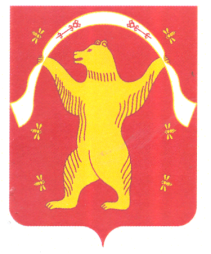 РЕСПУБЛИКА БАШКОРТОСТАНАДМИНИСТРАЦИЯСЕЛЬСКОГО ПОСЕЛЕНИЯИРСАЕВСКИЙ СЕЛЬСОВЕТМУНИЦИПАЛЬНОГО РАЙОНАМИШКИНСКИЙ РАЙОН452344, д. Ирсаево, улица Школьная, 2Тел:2-37-47, 2-37-22